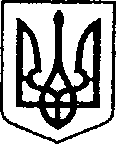 проект                                                             Україна                                                                                         ЧЕРНІГІВСЬКА ОБЛАСТЬ         Н І Ж И Н С Ь К А    М І С Ь К А    Р А Д А                                                          66 сесія VII скликання            	Р І Ш Е Н Н Я       від      січня  2020  року             м. Ніжин                                № Відповідно до статей 25, 26, 42, 59, 73 Закону України “Про місцеве самоврядування в Україні”, Земельного кодексу України, Податкового кодексу України, Закону України “Про оренду землі”, рішення Ніжинської міської ради шостого скликання від 08 липня 2015 року №6-69/2015 “Про затвердження місцевих податків”, Регламентy Ніжинської міської ради Чернігівської області, затвердженого рішенням Ніжинської міської ради Чернігівської області від 24 листопада 2015 року №1-2/2015 (із змінами), розглянувши клопотання підприємств та організацій, міська рада вирішила:1. Припинити право земельного сервітуту Товариству з обмеженою відповідальністю «Укравтозапчастина» на частину земельної ділянки площею 0,0306 га за адресою: м. Ніжин, вул. Шевченка, 109, що встановлений на земельній ділянці загальною площею 1,2710га кадастровий номер 7410400000:03:020:0061, у зв’язку із припиненням дії договору оренди землі від 15 липня 2015 року, що передбачено  п.1.3. Договору про встановлення земельного сервітуту від 21 вересня 2015 року між ТОВ “Укравтозапчастина” та ПрАТ“Ніжинський завод сільськогосподарського машинобудування”. Договір про встановлення земельного сервітуту зареєстрований в Державному реєстрі речових прав на нерухоме майно за № 12792280 від 27 грудня 2015 року.1.1. Товариству з обмеженою відповідальністю «Укравтозапчастина» зареєструвати припинення права земельного сервітуту на частину земельної ділянки площею 0,0306га за адресою: м. Ніжин, вул. Шевченка,109, що встановлений на земельній ділянці загальною площею 1,2710га кадастровий номер 7410400000:03:020:0061 відповідно до Закону України «Про Державну реєстрацію речових прав на нерухоме майно та їх обтяжень».2. Надати дозвіл Міському центру фізичного здоров’я «Спорт для всіх» Ніжинської міської ради Чернігівської області на виготовлення проекту землеустрою щодо відведення у постійне користування земельної ділянки орієнтовною площею 0,2066га за адресою: м. Ніжин, вул. 8-го Березня для будівництва та обслуговування об’єктів фізичної культури і спорту ( розміщення спортивного майданчика).Термін дії дозволу – шість місяців.3. Начальнику управління комунального майна та земельних відносин Ніжинської міської ради Онокало І.А. забезпечити оприлюднення даного рішення на офіційному сайті Ніжинської міської ради протягом п`яти робочих днів з дня його прийняття.4. Організацію виконання даного рішення покласти на першого заступника міського голови з питань діяльності виконавчих органів ради Олійника Г.М. та управління комунального майна та земельних відносин Ніжинської міської ради.5. Контроль за виконанням даного рішення покласти на постійну комісію міської ради з питань земельних відносин, будівництва, архітектури, інвестиційного розвитку міста та децентралізації ( голова комісії Деркач А.П.).Міський голова							       А.В. ЛінникПодає:Начальнику управління комунальногомайна та земельних відносинНіжинської міської ради                                                           І.А. ОнокалоПогоджують:Секретар міської ради							В.В. Салогуб Перший заступник міського голови  з питань діяльності виконавчих органів ради 	Г.М. ОлійникНачальник відділу містобудуваннята архітектури-головний архітектор 	В.Б. МироненкоПостійна комісія міської ради зпитань регламенту, депутатської діяльності та етикизаконності, правопорядку, антикорупційної політики,свободи слова та зв’язків з громадкістю				О.В. ЩербакПостійна комісія міської ради з питань земельних відносин, будівництва,архітектури, інвестиційного розвитку	А.П. Деркачміста та децентралізаціїНачальник відділу юридично-кадровогозабезпечення								 В.О. ЛегаНачальник управління культури і туризмуНіжинської міської ради                                                            Т.Ф. БассакПояснювальна запискадо проекту рішення Ніжинської міської ради VII скликання «Про припинення права земельного сервітуту,надання дозволу на виготовлення проекту землеустрою  юридичним особам». 	Відповідно до статей 25, 26, 42, 59, 73 Закону України “Про місцеве самоврядування в Україні”, Земельного кодексу України, Податкового кодексу України, Закону України “Про оренду землі”, рішення Ніжинської міської ради шостого скликання від 08 липня 2015 року №6-69/2015 “Про затвердження місцевих податків”, Регламентy Ніжинської міської ради Чернігівської області, затвердженого рішенням Ніжинської міської ради Чернігівської області від 24 листопада 2015 року №1-2/2015 (із змінами), розглянувши клопотання підприємств та організацій, міська рада вирішила:У проекті рішення розглядаються наступні питання:Надати дозвіл на виготовлення проекту землеустрою;Припинення права земельного сервітуту;Начальнику управління комунальногомайна та земельних відносинНіжинської міської ради                                                           І.А. ОнокалоПро припинення права земельного сервітуту,надання дозволу на виготовлення проекту землеустрою  юридичним особам.